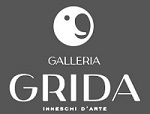 COMUNICATO STAMPAANDREA SILICATI – Prossimi e PossibiliIl 14 ottobre inaugurerà presso la Galleria GRIDA – Inneschi d’Arte a Jesi, in via Pergolesi 32 la personale di Andrea Silicati.  Artista jesino, si forma all’Accademia di Belle Arti di Macerata. Negli anni sperimenta installazioni e performance per approdare poi definitivamente al disegno e alla pittura; una ricerca artistica poliedrica la sua che lo porta a vincere, nella sezione pittura, il PREMIO MARCHE 2022. ‘Prossimi e Possibili’ è il titolo della mostra, scelto dall’artista per raccontare il lavoro di ricerca che lo ha portato negli anni a dirigere la sua attenzione verso i corpi e, soprattutto in tempi recenti, ad indagare tutti i possibili modi nei quali la prossimità corporea può essere vissuta tra le persone.“Quella sul CORPO è una ricerca che parte da lontano, precisamente dal 2010, quando decisi di mettere la figura maschile al centro dei miei soggetti pittorici.Un corpo anti eroico, quello dell’uomo della strada con le sue imperfezioni e la sua unicità prende forma nelle mie tele, mostrandosi fragile ed evanescente, come la tecnica pittorica che utilizzo per raccontarlo.Negli anni la composizione si arricchisce di altri personaggi che iniziano a mettersi in relazione nello spazio sempre vuoto e neutro della tela e questa lenta svolta pittorica va di pari passo con la consapevolezza di quanto il corpo sia uno SPAZIO POLITICO, amato, odiato, conteso.Il tema POLITICO risulta quasi nascosto dalla materia pittorica  anche perché nelle mie opere rendo minimo l’aspetto simbolico che mette in relazione i corpi dipinti, lasciando all’osservatore libertà di lettura e interpretazione.Sono abbracci, vicinanze, sguardi, intimità quasi domestiche quelli che racconto dal mio incontro con le persone che hanno posato per me. “Vernissage sabato 14 ottobre alle ore 17.30 presso la Galleria GRIDA.Info e orari di apertura sui canali social @gallerigrida